What is a THESIS statement and how do I write one?A thesis statement is the main idea of your paper. It is one sentence that is placed at the end of your introductory paragraph. It is the argument, angle or perspective you will need to support your point of view. A thesis informs the readers of the intention, purpose, or plan of the writer. It is the main discussion topic. It stands out indicating the point, around which the writer builds arguments, presents facts, and tries to prove a point. Writing a thesis statement is just like giving someone (your reader) good directions or a road map. When someone reads your paper, the directions (the thesis statement) should be clear and up front. A reader shouldn't have to wander through your writing and try to figure out your point.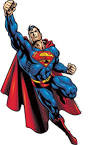 Step 1: Create a question about your topic.	What is your topic?		My topic is Superman. 	Form a question:		Why is Superman so cool?Step 2: Finding reasons. Find at least 3 reasons!	What are some of the reasons Superman is cool?Superman can fly.He saves people from danger.Superman is really strong.Step 3: Putting it all together. We need to take the information from steps 1 and 2 and combine it.Make sure to ANSWER your original question!Why is Superman so cool?Superman is so cool because… 
(Part 1)… he is strong, helps people in danger, and he can fly.(Part 2)***Remember: Your Thesis is your road map for writing your paper. Make sure you write about what your thesis says!!Now you try!!Step 1: Create a question about your topic.	What is your topic?		________________________________________________	Form a question:			________________________________________________Step 2: Finding reasons. Find at least 3 reasons!	What are some of the reasons _______________________________________________?	1. __________________________________________________________________________________	2. __________________________________________________________________________________________	3. __________________________________________________________________________________________Step 3: Putting it all together. We need to take the information from steps 1 and 2 and combine it.Make sure to ANSWER your original question!Place your original question here: _____________________________________________Restate it: ______________________________________________________________because… 
(Part 1)… List your 3 reasons here: __________________________________________________________________________________________________________________________________________ (Part 2)Rewrite your final THESIS here with correct punctuation and grammar: __________________________________________________________________________________________________________________________________________________________________________________________